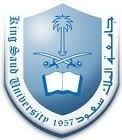 التطبيق والمثال في مواد العلوم الشرعيةمثال:الدرس : شجاعة النبي صلى الله عليه وسلم .الصف : الخامس الابتدائي – الفصل الثاني . الهدف : أن يفرق الطالب بين الشجاعة و التهور .قبل البدء بالدرس يقوم المعلم بتقديم قائمة  تحتوي على المفردات التي سيتعلمها الطلبة ، وأمام كل قائمة ثلاث علامات و يجب على الطالب أن يختار أحد هذه الرموزفي القائمة   : كما يطلب من الطالب أن يكتب في  القائمة مثال للمفردة و تعريف لها . أثناء القراءة أو الحصة الدراسية بإمكان الطلبة أن يقوموا بمراجعة ما تم تدوينه باستمرار و التعديل عليه . نموذج : اسم الطالب: مرادي الشكرهـ                                                           الرقم الجامعي :مالمواد مدى ملاءمتهامدى ملاءمتهامدى ملاءمتهاالملاحظةمالمواد ملائمغيرملائمغيرملائمالملاحظة1التلاوة2الحفظ3التفسير 4التوحيد5الحديث6الفقه7السيرة+اذا وثق بمعرفته للمفردة اذا كان يعتقد أنه يعرفها و غير متأكد من صحتها -اذا بدت جديدة عليه +التعريفمثال  الشجاعة ثبات القلب و استقراره عند المخاوف .شجاعة النبي صلى الله عليه و سلم في الغزوات .التهور الإقدام على الأمر من غير مبالاة و دون النظر في العواقب قيادة السيارة بسرعة جنونية .